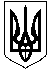 ОЛЕКСАНДРІЙСЬКА РАЙОННА ДЕРЖАВНА АДМІНІСТРАЦІЯКІРОВОГРАДСЬКОЇ ОБЛАСТІВІДДІЛ ОСВІТИНАКАЗвід   ________  року						             №  ____м. ОлександріяПро проведення в  закладах освітиОлександрійського районуВсеукраїнського тижня праваВідповідно до листа управління освіти, науки, молоді та спорту Кіровоградської обласної державної адміністрації від  11.10.2018 року   №35/12/3307/0.352 «Про проведення  Всеукраїнського тижня права», враховуючи важливе значення правової освіти в розбудові України як правової держави та з метою виховання у громадян поваги до закону і прав людини, НАКАЗУЮ:Затвердити план заходів з проведення у 2018 році Всеукраїнського тижня права,  що додається.Керівникам  закладів освіти:     2.1.Організувати проведення в  закладах освіти Олександрійського району Тижня права із 10 по 14 грудня 2018.        2.2. Передбачити у плані проведення 10 грудня 2018 року «Всеукраїнського уроку «Права людини» з нагоди проголошення загальної декларації прав людини.       2.3. Забезпечити  розміщення на офіційних веб-сайтах інформаційних банерів та їх наповнення матеріалами, що стосуються проведення Всеукраїнського тижня права;       2.4.Надати інформацію про проведення відповідних заходів відділу освіти Олександрійської РДА  14  грудня 2018 року на електронну адресу inbox6@olex.kr-admin.gov.ua 3. Контроль за виконанням даного наказу залишаю за собою.Головний спеціаліст відділу освіти				С.Михайленко								ЗАТВЕРДЖЕНО								наказом відділу освіти								від 23.10.2018 року № 387ПЛАНзаходів з проведення у 2018 році Всеукраїнського Тижня праваОрганізувати і провести у закладах освіти Олександрійського району Всеукраїнський урок «Права людини» з нагоди проголошення Загальної декларації прав людини, у рамках якого висвітлити питання міжнародно-правових стандартів у сфері захисту прав людини, поняття і сутності прав людини, основних механізмів їх захисту.                     10 грудня, заклади освітиОрганізувати проведення в закладах середньої освіти виховних заходів для дітей різних вікових категорій з метою запобігання дискримінації та насильству у школі.                     10-14 грудня, заклади освітиОрганізувати та провести тематичні заходи з питань реалізації і захисту прав людини (лекції, науково-практичні семінари, бесіди, зустрічі за круглим столом, екскурсії, майстер-класи, правові конкурси, ігри, вікторини).                                                                       10-14 грудня, заклади освітиОрганізувати перегляди презентацій, відеороликів, мультфільмів, присвячених правам людини.                    10-14 грудня, заклади освітиОрганізувати проведення виставок літератури на правову тематику, конкурсів малюнків «Я маю право на…», конкурсу буклетів правового змісту.10-14 грудня, заклади освіти